ГУО «СШ №4 г. ИВАНОВО»Праздничная тематическая программа«По какой бы ты не шёл тропе, мамина любовь над нею светит!»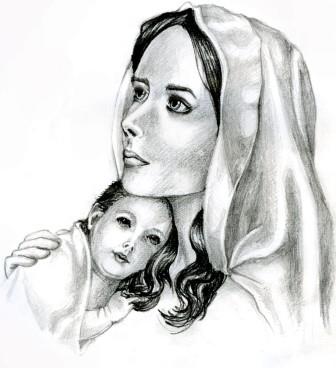 2022Звучит лёгкая музыка.Ведущий 1. Здравствуйте, дорогие друзья! Осень… Золотое время года, поражающее богатством цветов, плодов, фантастическим сочетанием красок: от ярких, бросающихся в глаза, до размыто-прозрачных полутонов. Оглянитесь вокруг, всмотритесь: кованым золотом сверкает листва, ярко вспыхивают разноцветные фонарики астр и хризантем, капельками застыли на деревьях ягоды рябины, и бездонное осеннее небо, которое поражает нас обилием и яркостью звёзд.Ведущий 2.Проходит снова осень по земле,Кружатся листья, как воспоминанья.Как искры в остывающей золе, Мерцают звёзды… Вечно их мерцанье.                   А. ДементьевВедущий 1. Осень… Это не только время сбора урожая, начало учебного года, но и время многочисленных праздников, среди которых Покрова Пресвятой Богородицы! Этот праздник относится к большим православным праздникам. Все православные люди в этот день 14 октября провозглашают благодарственные слова к своей заступнице – Богородице.Ведущий 2. История возникновения праздника берёт начало в византийском Константинополе в 910 году после рождества Христова. В то время город окружили сарацины и народу, не видевшему ниоткуда помощи, оставалось только молиться. В воскресный октябрьский день 1 октября (по старому стилю) 910 года во время всенощного бдения, проводимого во Влахернской церкви, при большом скоплении молящихся святому юродивому Андрею и ученику его Епифанию явилась Пресвятая Дева озарённая светом в окружении святых и ангелов небесных. Богородица возносила молитвы к Богу вместе со своими прихожанами, а затем сняла со своей головы сияющий покров и распростёрла его над молящимися в храме людьми и одарила всех своей благодатью, тем самым спасла их от настигающего несчастья. Андрей и Епифаний поведали о чудесном видении народу и на следующий день сарацины отступили от города без всякого кровопролития. Князь Андрей Боголюбский в Хll веке установил праздник в память об этом значимом для истинных православных людей событии.Чтец.  К Тебе, о Матерь Пресвятая,Дерзаю вознести свой глас,Лице слезами омывая:Услышь меня в сей скорбный час.Прими мои теплейшие моленья,Мой дух от бед и зол избавь,Пролей мне в сердце умиленье,На путь спасения наставь.Да буду чужд своей я воли,Готов для Бога все терпеть,Будь мне покров во горькой доле,Не дай в печали умереть.Ты всех прибежище несчастных,За всех молитвенница нас;О, защити, когда ужасныйУслышим судный Божий глас.Когда закроет вечность время,Глас трубный мертвых воскресит,И книга совести все бремяГрехов моих изобличит.Покров Ты верным и ограда;К Тебе молюся всей душой:Спаси меня, моя отрада,Умилосердись надо мной!                            Н.В. ГогольВедущий 2. Величественный праздник – Покров Пресвятой Богородицы вызывает добрый трепет в душе каждого из нас. Кроме того, на этот день приходиться ещё один праздник – День Матери. День Матери в Белоруссии отмечается с 1996г. в соответствии с распоряжением президента РБ А.Г. Лукашенко.Ведущий 1. Беларусь – единственная страна, где празднование Дня Матери приурочено к церковному празднику Покрова Пресвятой Богородицы и это совпадение в календаре совсем не случайно, а даже символично.Ведь материнская молитва издавна считается самой сильной, а мама всегда остаётся для каждогоиз нас верной и преданной заступницей, чья улыбка и нежный взгляд, словно оберег, не дадут в обиду, защитят и помогут.Чтец. У матерей святая должность в мире -Молиться за дарованных детей.И день и ночь в невидимом эфиреЗвучат молитвы наших матерей.Одна умолкнет, вторит ей другая.Ночь сменит день, и вновь наступит ночь.Но матерей молитвы не смолкаютЗа дорогого сына или дочь.Господь молитвам матерей внимает,Он любит их сильней, чем любим мы.Мать никогда молиться не устанетО детях, что еще не спасеныВсему есть время, по пока мы живы,Должны молиться, к Богу вопиять.В молитве скрыта неземная сила,Когда их со слезами шепчет мать.Как тихо. Во дворе умолкли птицы,Давно уже отправились все спать.Перед окном склонилась помолитьсяМоя родная любящая мать.Ведущий 2. Мать – это огромное окно в мир. Она помогает малышу понять красоту леса и неба, луны и солнца, облаков и звёзд… Мать – это чудо мира. Своей бесконечной готовностью к самопожертвованию она наделяет ребёнка чувством надёжности, защищённости.Чтец. Нежная и ласковая мамаВсе простит, все стерпит, все поймет,Всю беду и горе добрыми рукамиВ трудную минуту отведет.Мы порой бываем недовольныВсяческой заботой матерей.Как они страдают, как бывает больноИх сердцам от черствости детей.Мы в глазах их не заметим грусти,Не увидим добрых, нежных рук,Мелкое заметим, главное пропустим,Не услышим сердца частый стук.                                                      О. ОстровскийВедущий 1. Наверно, каждый согласится с тем, что нет ничего прекраснее радости матери, склонившейся к младенцу, уснувшему у неё на груди. Нет ничеготревожнее бесконечных бессонных ночей и несомкнутых маминых глаз. Мамы всегда горят сами и освещают путь другим. Они полны нежности, беззаветной любви, а их руки творят на земле добро и справедливость, украшают жизнь, наполняют смыслом.Чтец. Я гимны матери поюЯ гимны матери поюЗа то, что жизнь ее как подвиг,Что сотворила жизнь моюИ злобы никогда не помнит.Я гимны матери поюЗа бесконечное терпенье,За смелость в жизненном бою,За сладкие любви мгновенья.Я гимны матери пою:На свете нет ее прекрасней.Она несет нам в жизни счастье,И звезды честь ей отдают.Я гимны матери поюЗа то, что нас она лелеет,Как солнце, светит нам и греет,И где она, там как в раю.И повторять не устаю:Превыше доброта и верность,Души нетронутая нежность.Я гимны матери пою.Ведущий 2. Любовь матери к своим детям – самое святое чувство на земле. Ведь сколько пословиц сложено об этом! - При солнышке тепло, а при матери добро.- Птица рада весне, а младенец – матери.- Материнский гнев, что весенний снег, и много выпадает, да скоро растает.- Материнская ласка конца не знает.Ведущий 1. Что может быть на свете более священным, чем имя «мать»? Для любого из нас: ребёнка, подростка, поседевшего взрослого – мама самый дорогой человек на свете, она дала нам самое ценное – жизнь.Ведущий 2. «Самая лучшая, самая добрая и красивая» - так во все времена говорят дети о своей матери, независимо от её возраста и социального статуса. Материнская любовь, поддержка и забота согревают нас на протяжении всей жизни, делая добрее, мудрее, увереннее, помогая перенести любые невзгоды и испытания.Чтец. Не обижайте матерей,На матерей не обижайтесь…Перед разлукой у дверейНежнее с ними попрощайтесь.И уходить за поворотВы не спешите, не спешите,И ей, стоящей у ворот,Как можно дольше помашите.Вздыхают матери в тиши,В тиши ночей, в тиши тревожной.Для них мы вечно малыши,И с этим спорить невозможно.Так будьте чуточку добрей,Опекой их не раздражайтесь,Не обижайте матерей,На матерей не обижайтесь.Они страдают от разлук,И нам в дороге беспредельнойБез материнских добрых рук –Как малышам без колыбельной.Пишите письма им скорейИ слов высоких не стесняйтесь,Не обижайте матерей,На матерей не обижайтесь.                                                В.ГинВедущий 1. Дорогие мамы! Поздравляем Вас с праздником! Пусть ваши лица устают только от улыбок, а руки от букетов цветов. Пусть ваши дети будут послушны. Пусть ваш домашний очаг всегда украшают любовь, уют, достаток и счастье.Песня о маме.Используемая литература: Батаева, Т. Загляните в мамины глаза//Воспитание школьников.- 2007.-№9.- с.60-63.Ильина, В. Сбереги меня, мама//Сценарии и репертуар.-2009.-№4.-с.63Перекатьева, О. Дорогие и любимые//Праздник в школе.-2005.-№10.- с.79-83Пашкова,С. Самая прекрасная из женщин-женщина с ребёнком на руках//Воспитание школьников.-2004.- №7.- с.75